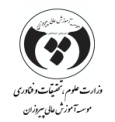 برنامه پیشنهادی ترمیک دوره کارشناسی پیوسته  مدیریت بازرگانیموسسه آموزش عالی پیروزان-فردوسورودی مهرادامه برنامه پیشنهادی ترمیک دوره کارشناسی پیوسته مدیریت بازرگانیموسسه آموزش عالی پیروزان-فردوسورودی مهرادامه برنامه پیشنهادی ترمیک دوره کارشناسی پیوسته مدیریت بازرگانی موسسه آموزش عالی پیروزان-فردوسورودی مهرادامه برنامه پیشنهادی ترمیک دوره کارشناسی پیوسته مدیریت بازرگانی موسسه آموزش عالی پیروزان-فردوسورودی مهرنیمسال اول (17)ردیفنام کامل درسدوره مهارتی فنی و حرفه اینوع درستعداد واحدتعداد واحدتعداد واحددرس پیشنیاز (درس همنیاز)توضیحاتنیمسال اول (17)ردیفنام کامل درسدوره مهارتی فنی و حرفه اینوع درسنظریعملیجمعدرس پیشنیاز (درس همنیاز)توضیحاتنیمسال اول (17)1ریاضیات پایهپایه3-3نیمسال اول (17)2زبان عمومیدوره مکالمه زبانعمومی3-3نیمسال اول (17)3اصول حسابداری 1پایه3-3نیمسال اول (17)4اصول ومبانی مدیریت از دیدگاه اسلامپایه3-3نیمسال اول (17)5فارسی عمومیدوره نگارش مکاتبات اداریعمومی3-3نیمسال اول (17)6اندیشه 1عمومی2-2نیمسال دوم (17)ردیفنام کامل درسدوره مهارتی فنی و حرفه اینوع درستعداد واحدتعداد واحدتعداد واحددرس پیشنیاز (درس همنیاز)توضیحاتنیمسال دوم (17)ردیفنام کامل درسدوره مهارتی فنی و حرفه اینوع درسنظریعملیجمعدرس پیشنیاز (درس همنیاز)توضیحاتنیمسال دوم (17)1اصول حسابداری 2پایه3-3اصول حسابداری 1نیمسال دوم (17)2احکام کسب وکارپایه3-3نیمسال دوم (17)3اقتصاد خردنرم افزار COMFAR پایه3-3ریاضیات پایهنیمسال دوم (17)4کاربرد کامپیوتر درمدیریتپایه3-3نیمسال دوم (17)5زبان تخصصی 1تخصصی2-2زبان عمومینیمسال دوم (17)6مبانی سازمان ومدیریتاصلی3-3نیمسال سوم (18)ردیفنام کامل درسدوره مهارتی فنی و حرفه اینوع درستعداد واحدتعداد واحدتعداد واحددرس پیشنیاز (درس همنیاز)توضیحاتنیمسال سوم (18)ردیفنام کامل درسدوره مهارتی فنی و حرفه اینوع درسنظریعملیجمعدرس پیشنیاز (درس همنیاز)توضیحاتنیمسال سوم (18)1اقتصاد کلاندوره اخلاق حرفه ایپایه3-3اقتصاد خردنیمسال سوم (18)2آشنایی باقوانین کسب وکاراصلی3-3نیمسال سوم (18)3آشنایی باقانون اساسیعمومی2-2نیمسال سوم (18)4آماروکاربرد آن در مدیریت 1نرم افزار SPSSپایه3-3ریاضیات پایهنیمسال سوم (18)5مهارتهای زندگی دانشجوییدوره ICDLعمومی2-2نیمسال سوم (18)6زبان تخصصی 2تخصصی2-2نیمسال سوم (18)7ریاضی وکاربرد آن در مدیریتنرم افزار MATLABپایه3-3ریاضیات پایهنیمسال چهارم (17)ردیفنام کامل درسدوره مهارتی فنی و حرفه اینوع درستعداد واحدتعداد واحدتعداد واحددرس پیشنیاز (درس همنیاز)توضیحاتنیمسال چهارم (17)ردیفنام کامل درسدوره مهارتی فنی و حرفه اینوع درسنظریعملیجمعدرس پیشنیاز (درس همنیاز)توضیحاتنیمسال چهارم (17)1مدیریبت رفتار سازمانیاصلی3-3مبانی سازمان و مدیریتنیمسال چهارم (17)2بازاریابی ومدیریت بازار(بارویکرد اسلامی)اصلی3-3اقتصادکلان،مبانی سازمان ومدیریتنیمسال چهارم (17)3مدیریت مالی 1 ازمنظر اسلاماصلی3-3اقتصادکلان،اصول حسابداری2نیمسال چهارم (17)4تحقیق در عملیات 1اصلی3-3ریاضی وکاربرد آن در مدیریتنیمسال چهارم (17)5روانشناسی سازمانیپایه2-2نیمسال چهارم (17)6تاریخ امامتعمومی2-2نیمسال چهارم (17)7تربیت بدنی 1عمومی-11نیمسال پنجم (20)ردیفنام کامل درسدوره مهارتی فنی و حرفه اینوع درستعداد واحدتعداد واحدتعداد واحددرس پیشنیاز (درس همنیاز)توضیحاتنیمسال پنجم (20)ردیفنام کامل درسدوره مهارتی فنی و حرفه اینوع درسنظریعملیجمعدرس پیشنیاز (درس همنیاز)توضیحاتنیمسال پنجم (20)1آمار وکاربرد آن درمدیریت 2پایه3-3آمار وکاربرد آن درمدیریت 1نیمسال پنجم (20)2روش تحقیق در مدیریتشیوه مقاله نویسیپایه3-3آمار وکاربرد آن درمدیریت 1نیمسال پنجم (20)3 مبانی برنامه ریزی وپیشرفت وعدالتاصلی3-3اقتصادخرد-اقتصاد کلاننیمسال پنجم (20)4حسابرسی 1تخصصی3-3اصول حسابداری 2نیمسال پنجم (20)5مدیریت مالی 2تخصصی3-3مدیریت مالی 1 ازمنظر اسلامنیمسال پنجم (20)6آموزش مهارتهای حرفه ایاصلی2-2مبانی سازمان و مدیریت- مدیریبت رفتار سازمانینیمسال پنجم (20)7تحقیق در عملیات 2نرم افزار LINGO اصلی3-3تحقیق در عملیات 1نیمسال ششم (17)ردیفنام کامل درسدوره مهارتی فنی و حرفه اینوع درستعداد واحدتعداد واحدتعداد واحددرس پیشنیاز (درس همنیاز)توضیحاتنیمسال ششم (17)ردیفنام کامل درسدوره مهارتی فنی و حرفه اینوع درسنظریعملیجمعدرس پیشنیاز (درس همنیاز)توضیحاتنیمسال ششم (17)1حسابداری صنعتی 1اصلی3-3اصول حسابداری 2نیمسال ششم (17)2فنون تجزیه وتحلیل وطراحی سیستم هااصلی3-3مبانی سازمان و مدیریتنیمسال ششم (17)3 سازمان های پولی ومالی اسلامی وبین المللیتخصصی3-3اقتصاد کلاننیمسال ششم (17)4بازرگانی بین المللیتخصصی3-3اقتصاد کلاننیمسال ششم (17)5تفسیرموضوعی قرآنعمومی2-2نیمسال ششم (17)6مدیریت منابع انسانیاصلی3-3مدیریبت رفتار سازمانینیمسال هفتم (19)ردیفنام کامل درسدوره مهارتی فنی و حرفه اینوع درستعداد واحدتعداد واحدتعداد واحددرس پیشنیاز (درس همنیاز)توضیحاتنیمسال هفتم (19)ردیفنام کامل درسدوره مهارتی فنی و حرفه اینوع درسنظریعملیجمعدرس پیشنیاز (درس همنیاز)توضیحاتنیمسال هفتم (19)1حقوق بازرگانی بین المللیاختیاری3-3(حقوق بازرگانی(تطبیقی واسلامی))نیمسال هفتم (19)2سیستم های اطلاعات مدیریتنرم افزار ERP تخصصی3-3فنون تجزیه وتحلیل وطراحی سیستم هانیمسال هفتم (19)3 تربیت بدنی 2عمومی-11تربیت بدنی 1نیمسال هفتم (19)4سیستم های خرید انبارداری وتوزیعتخصصی3-3تحقیق درعملیات 2نیمسال هفتم (19)5مبانی بانکداری ومدیریت بانکتخصصی2-2اقتصاد کلاننیمسال هفتم (19)6اخلاق حرفه ای درمدیریت بارویکرد اسلامیاصلی2-2نیمسال هفتم (19)7حقوق بازرگانی(تطبیقی واسلامی)تخصصی3-3بازاریابی ومدیریت بازار(بارویکرد اسلامی)نیمسال هفتم (19)8اندیشه 2عمومی2-2اندیشه 1نیمسال هشتم (15)ردیفنام کامل درسدوره مهارتی فنی و حرفه اینوع درستعداد واحدتعداد واحدتعداد واحددرس پیشنیاز (درس همنیاز)توضیحاتنیمسال هشتم (15)ردیفنام کامل درسدوره مهارتی فنی و حرفه اینوع درسنظریعملیجمعدرس پیشنیاز (درس همنیاز)توضیحاتنیمسال هشتم (15)1تجارت الکترونیکتخصصی3-3سیستم های اطلاعات مدیریتنیمسال هشتم (15)2مدیریت استراتژیکنرم افزار PRIMAVER تخصصی3-3سال چهارمنیمسال هشتم (15)3اصول ومبانی کارآفرینیاختیاری2-2نیمسال هشتم (15)4بازاریابی بین المللیتخصصی3-3بازرگانی بین المللینیمسال هشتم (15)5اخلاق اسلامیعمومی2-2نیمسال هشتم (15)6دانش خانوادهعمومی2-2